CURRICULUM VITAE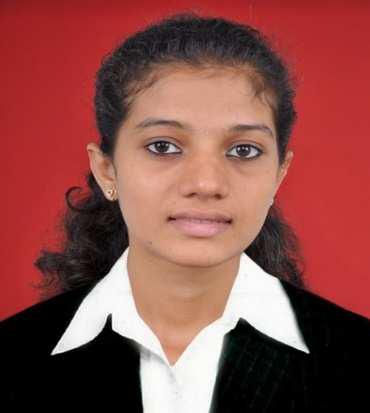 Preema Preema.381862@2freemail.com Date of Birth: 4th April 1997Sex : FemaleMarital Status: MarriedNationality: IndianVisa Status: Visit visa Career Objectives:Recent accounting graduate looking for a position in accounting and finance. where I can utilize my skills, put my learning into practice and contribute. I am eager to learn and excited about beginning my career in this dynamic industry.Key Skills:Communication and teamwork able to communicate effectively in a professional business manner and as a member of a team. Strong written and verbal communication skills acquired through study and work. Ability to meet deadlines and work under pressure Enthusiastic, hard-working and eager to learn Reliable and trustworthy, with a strong work ethic and values.Educational Details:DCA (Diploma in computer applications) Manipal UniversityBachelor of Commerce Mangalore UniversityMajor: Accounting; Tax (GST & IT)Minor: ManagementPre-University Education (12th) (EBASC) Sri Mahaveera Pre-University collegeComputer Skills:Microsoft Office 2010 (Excel, Access, Word, PowerPoint) with some experience with Tally ERP 9.0Language skills:Fluent in spoken and written English, Hindi, Kannada.I hereby declare that the information provided above is true and accurate to the best of my knowledge..Major: Tally ERP 9.0 & Microsoft2018Graduated with 82%2015 - 2018Graduated with 86.86%2013 - 2015  SSLC (10TH)Lourds High SchoolPassed with 74.88%2010 - 2013